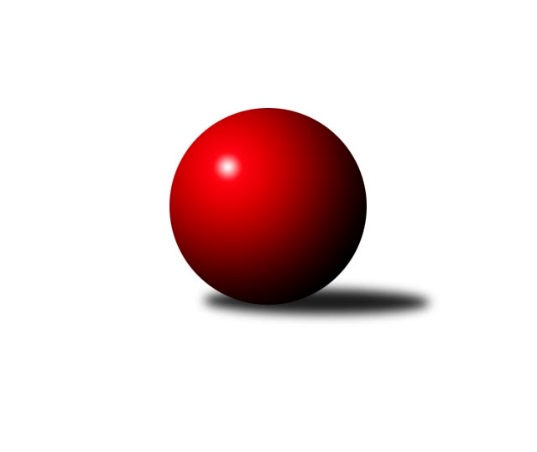 Č.19Ročník 2022/2023	3.5.2024 Jihočeský KP1 2022/2023Statistika 19. kolaTabulka družstev:		družstvo	záp	výh	rem	proh	skore	sety	průměr	body	plné	dorážka	chyby	1.	KK Hilton Sez. Ústí A	18	16	1	1	115.0 : 29.0 	(143.0 : 73.0)	2651	33	1799	853	22.1	2.	TJ Nová Ves u Č. B. A	19	10	4	5	82.5 : 69.5 	(128.0 : 100.0)	2512	24	1725	787	39.1	3.	TJ Loko Č. Budějovice B	19	10	3	6	89.0 : 63.0 	(117.5 : 110.5)	2532	23	1764	768	39.6	4.	TJ Sokol Nové Hrady A	18	10	1	7	78.5 : 65.5 	(117.0 : 99.0)	2620	21	1808	812	35.1	5.	TJ Spartak Soběslav A	19	10	0	9	80.0 : 72.0 	(111.0 : 117.0)	2482	20	1722	760	43.8	6.	TJ Dynamo Č. Budějovice A	18	9	1	8	70.0 : 74.0 	(99.5 : 116.5)	2544	19	1758	786	39.2	7.	TJ Centropen Dačice E	19	9	1	9	73.5 : 78.5 	(113.5 : 114.5)	2524	19	1747	777	39.9	8.	KK Hilton Sez. Ústí B	18	7	2	9	64.0 : 80.0 	(100.5 : 115.5)	2507	16	1728	779	39.8	9.	TJ Sokol Písek A	19	7	1	11	60.5 : 91.5 	(99.0 : 129.0)	2468	15	1723	746	42.7	10.	TJ Kunžak A	18	6	0	12	62.5 : 81.5 	(102.5 : 113.5)	2539	12	1751	788	40.2	11.	TJ Sokol Chotoviny B	19	6	0	13	62.5 : 89.5 	(98.5 : 129.5)	2481	12	1734	747	45.9	12.	KK Lokomotiva Tábor	18	4	0	14	50.0 : 94.0 	(102.0 : 114.0)	2485	8	1725	760	38.7Tabulka doma:		družstvo	záp	výh	rem	proh	skore	sety	průměr	body	maximum	minimum	1.	TJ Spartak Soběslav A	9	9	0	0	58.0 : 14.0 	(69.5 : 38.5)	2383	18	2407	2338	2.	KK Hilton Sez. Ústí A	8	8	0	0	51.0 : 13.0 	(64.0 : 32.0)	2786	16	2860	2752	3.	TJ Loko Č. Budějovice B	10	7	2	1	56.0 : 24.0 	(70.0 : 50.0)	2563	16	2633	2460	4.	TJ Nová Ves u Č. B. A	10	6	2	2	47.0 : 33.0 	(71.5 : 48.5)	2490	14	2557	2391	5.	TJ Sokol Nové Hrady A	9	6	0	3	43.5 : 28.5 	(62.0 : 46.0)	2566	12	2638	2521	6.	TJ Centropen Dačice E	10	5	1	4	42.5 : 37.5 	(61.5 : 58.5)	2663	11	2766	2541	7.	TJ Dynamo Č. Budějovice A	8	5	0	3	33.0 : 31.0 	(47.5 : 48.5)	2436	10	2486	2381	8.	TJ Sokol Písek A	10	4	1	5	35.5 : 44.5 	(52.5 : 67.5)	2341	9	2402	2279	9.	KK Hilton Sez. Ústí B	10	3	1	6	31.0 : 49.0 	(51.0 : 69.0)	2624	7	2719	2486	10.	TJ Kunžak A	8	3	0	5	29.0 : 35.0 	(47.5 : 48.5)	2627	6	2705	2538	11.	KK Lokomotiva Tábor	9	3	0	6	31.0 : 41.0 	(56.5 : 51.5)	2610	6	2767	2282	12.	TJ Sokol Chotoviny B	10	3	0	7	31.0 : 49.0 	(49.5 : 70.5)	2576	6	2635	2513Tabulka venku:		družstvo	záp	výh	rem	proh	skore	sety	průměr	body	maximum	minimum	1.	KK Hilton Sez. Ústí A	10	8	1	1	64.0 : 16.0 	(79.0 : 41.0)	2648	17	2845	2370	2.	TJ Nová Ves u Č. B. A	9	4	2	3	35.5 : 36.5 	(56.5 : 51.5)	2515	10	2716	2263	3.	KK Hilton Sez. Ústí B	8	4	1	3	33.0 : 31.0 	(49.5 : 46.5)	2493	9	2691	2281	4.	TJ Sokol Nové Hrady A	9	4	1	4	35.0 : 37.0 	(55.0 : 53.0)	2627	9	2768	2372	5.	TJ Dynamo Č. Budějovice A	10	4	1	5	37.0 : 43.0 	(52.0 : 68.0)	2556	9	2706	2323	6.	TJ Centropen Dačice E	9	4	0	5	31.0 : 41.0 	(52.0 : 56.0)	2509	8	2684	2262	7.	TJ Loko Č. Budějovice B	9	3	1	5	33.0 : 39.0 	(47.5 : 60.5)	2529	7	2680	2365	8.	TJ Sokol Chotoviny B	9	3	0	6	31.5 : 40.5 	(49.0 : 59.0)	2471	6	2641	2223	9.	TJ Sokol Písek A	9	3	0	6	25.0 : 47.0 	(46.5 : 61.5)	2484	6	2663	2279	10.	TJ Kunžak A	10	3	0	7	33.5 : 46.5 	(55.0 : 65.0)	2530	6	2737	2252	11.	KK Lokomotiva Tábor	9	1	0	8	19.0 : 53.0 	(45.5 : 62.5)	2469	2	2724	2264	12.	TJ Spartak Soběslav A	10	1	0	9	22.0 : 58.0 	(41.5 : 78.5)	2493	2	2650	2282Tabulka podzimní části:		družstvo	záp	výh	rem	proh	skore	sety	průměr	body	doma	venku	1.	KK Hilton Sez. Ústí A	11	9	1	1	63.5 : 24.5 	(83.0 : 49.0)	2605	19 	6 	0 	0 	3 	1 	1	2.	TJ Sokol Nové Hrady A	11	7	1	3	56.0 : 32.0 	(78.0 : 54.0)	2647	15 	5 	0 	2 	2 	1 	1	3.	TJ Centropen Dačice E	11	7	1	3	52.5 : 35.5 	(73.5 : 58.5)	2574	15 	3 	1 	1 	4 	0 	2	4.	TJ Nová Ves u Č. B. A	11	5	3	3	49.0 : 39.0 	(77.5 : 54.5)	2487	13 	3 	2 	2 	2 	1 	1	5.	TJ Dynamo Č. Budějovice A	11	6	1	4	45.0 : 43.0 	(62.5 : 69.5)	2523	13 	4 	0 	1 	2 	1 	3	6.	TJ Loko Č. Budějovice B	11	4	3	4	47.5 : 40.5 	(68.5 : 63.5)	2500	11 	4 	2 	0 	0 	1 	4	7.	TJ Sokol Písek A	11	5	1	5	37.0 : 51.0 	(56.0 : 76.0)	2468	11 	2 	1 	1 	3 	0 	4	8.	TJ Kunžak A	11	5	0	6	44.5 : 43.5 	(67.0 : 65.0)	2643	10 	3 	0 	3 	2 	0 	3	9.	TJ Spartak Soběslav A	11	4	0	7	40.0 : 48.0 	(61.0 : 71.0)	2485	8 	4 	0 	0 	0 	0 	7	10.	KK Hilton Sez. Ústí B	11	3	1	7	34.0 : 54.0 	(55.5 : 76.5)	2545	7 	1 	0 	5 	2 	1 	2	11.	KK Lokomotiva Tábor	11	3	0	8	32.0 : 56.0 	(62.0 : 70.0)	2491	6 	2 	0 	3 	1 	0 	5	12.	TJ Sokol Chotoviny B	11	2	0	9	27.0 : 61.0 	(47.5 : 84.5)	2444	4 	1 	0 	4 	1 	0 	5Tabulka jarní části:		družstvo	záp	výh	rem	proh	skore	sety	průměr	body	doma	venku	1.	KK Hilton Sez. Ústí A	7	7	0	0	51.5 : 4.5 	(60.0 : 24.0)	2715	14 	2 	0 	0 	5 	0 	0 	2.	TJ Loko Č. Budějovice B	8	6	0	2	41.5 : 22.5 	(49.0 : 47.0)	2578	12 	3 	0 	1 	3 	0 	1 	3.	TJ Spartak Soběslav A	8	6	0	2	40.0 : 24.0 	(50.0 : 46.0)	2487	12 	5 	0 	0 	1 	0 	2 	4.	TJ Nová Ves u Č. B. A	8	5	1	2	33.5 : 30.5 	(50.5 : 45.5)	2533	11 	3 	0 	0 	2 	1 	2 	5.	KK Hilton Sez. Ústí B	7	4	1	2	30.0 : 26.0 	(45.0 : 39.0)	2486	9 	2 	1 	1 	2 	0 	1 	6.	TJ Sokol Chotoviny B	8	4	0	4	35.5 : 28.5 	(51.0 : 45.0)	2570	8 	2 	0 	3 	2 	0 	1 	7.	TJ Dynamo Č. Budějovice A	7	3	0	4	25.0 : 31.0 	(37.0 : 47.0)	2547	6 	1 	0 	2 	2 	0 	2 	8.	TJ Sokol Nové Hrady A	7	3	0	4	22.5 : 33.5 	(39.0 : 45.0)	2595	6 	1 	0 	1 	2 	0 	3 	9.	TJ Sokol Písek A	8	2	0	6	23.5 : 40.5 	(43.0 : 53.0)	2426	4 	2 	0 	4 	0 	0 	2 	10.	TJ Centropen Dačice E	8	2	0	6	21.0 : 43.0 	(40.0 : 56.0)	2471	4 	2 	0 	3 	0 	0 	3 	11.	KK Lokomotiva Tábor	7	1	0	6	18.0 : 38.0 	(40.0 : 44.0)	2508	2 	1 	0 	3 	0 	0 	3 	12.	TJ Kunžak A	7	1	0	6	18.0 : 38.0 	(35.5 : 48.5)	2470	2 	0 	0 	2 	1 	0 	4 Zisk bodů pro družstvo:		jméno hráče	družstvo	body	zápasy	v %	dílčí body	sety	v %	1.	Miroslav Kolář 	TJ Centropen Dačice E 	16	/	18	(89%)	26.5	/	36	(74%)	2.	Ilona Hanáková 	TJ Nová Ves u Č. B. A  	15	/	19	(79%)	28	/	38	(74%)	3.	Milada Šafránková 	TJ Loko Č. Budějovice B 	14	/	17	(82%)	21	/	34	(62%)	4.	Vlastimil Šlajs 	TJ Spartak Soběslav A 	14	/	19	(74%)	24.5	/	38	(64%)	5.	Petr Chval 	KK Hilton Sez. Ústí A 	13.5	/	16	(84%)	23.5	/	32	(73%)	6.	Jan Štefan 	TJ Spartak Soběslav A 	13	/	18	(72%)	23	/	36	(64%)	7.	Michal Horák 	TJ Kunžak A 	13	/	18	(72%)	20.5	/	36	(57%)	8.	Pavel Vrbík 	KK Hilton Sez. Ústí A 	12	/	14	(86%)	22	/	28	(79%)	9.	Jakub Kožich 	TJ Dynamo Č. Budějovice A 	12	/	16	(75%)	24.5	/	32	(77%)	10.	Veronika Kulová 	TJ Loko Č. Budějovice B 	12	/	17	(71%)	19	/	34	(56%)	11.	Vladimír Kučera 	KK Lokomotiva Tábor 	12	/	18	(67%)	26	/	36	(72%)	12.	Stanislav Dvořák 	TJ Centropen Dačice E 	12	/	19	(63%)	23	/	38	(61%)	13.	Jiří Mára 	KK Hilton Sez. Ústí B 	11	/	15	(73%)	16	/	30	(53%)	14.	Jiří Konárek 	TJ Sokol Nové Hrady A 	11	/	16	(69%)	20	/	32	(63%)	15.	Dušan Jelínek 	KK Hilton Sez. Ústí A 	11	/	16	(69%)	19	/	32	(59%)	16.	Lukáš Brtník 	TJ Kunžak A 	11	/	17	(65%)	21	/	34	(62%)	17.	David Bartoň 	TJ Sokol Chotoviny B 	11	/	18	(61%)	21.5	/	36	(60%)	18.	Martin Vašíček 	TJ Nová Ves u Č. B. A  	11	/	18	(61%)	21.5	/	36	(60%)	19.	Petr Křemen 	TJ Sokol Chotoviny B 	11	/	18	(61%)	18	/	36	(50%)	20.	Jindřich Kopic 	TJ Spartak Soběslav A 	11	/	19	(58%)	23	/	38	(61%)	21.	Alena Dudová 	TJ Spartak Soběslav A 	11	/	19	(58%)	18	/	38	(47%)	22.	Zdeňa Štruplová 	TJ Loko Č. Budějovice B 	10.5	/	17	(62%)	19	/	34	(56%)	23.	Jiří Pokorný 	TJ Nová Ves u Č. B. A  	10.5	/	17	(62%)	18.5	/	34	(54%)	24.	Vít Šebestík 	TJ Dynamo Č. Budějovice A 	10	/	14	(71%)	16	/	28	(57%)	25.	Pavel Jesenič 	TJ Nová Ves u Č. B. A  	10	/	15	(67%)	21	/	30	(70%)	26.	Jiří Jelínek 	TJ Sokol Nové Hrady A 	10	/	17	(59%)	20.5	/	34	(60%)	27.	Jitka Korecká 	TJ Sokol Písek A 	10	/	17	(59%)	16	/	34	(47%)	28.	Dušan Lanžhotský 	KK Hilton Sez. Ústí A 	9.5	/	14	(68%)	15	/	28	(54%)	29.	Stanislava Hladká 	TJ Sokol Nové Hrady A 	9	/	11	(82%)	17.5	/	22	(80%)	30.	Michal Mikuláštík 	KK Hilton Sez. Ústí A 	9	/	12	(75%)	12.5	/	24	(52%)	31.	Martin Jinda 	KK Lokomotiva Tábor 	9	/	16	(56%)	20	/	32	(63%)	32.	Michal Hajný 	KK Hilton Sez. Ústí B 	9	/	17	(53%)	20.5	/	34	(60%)	33.	Pavel Jirků 	TJ Kunžak A 	9	/	17	(53%)	17.5	/	34	(51%)	34.	Tomáš Brückler 	TJ Sokol Písek A 	9	/	19	(47%)	17	/	38	(45%)	35.	Lenka Křemenová 	TJ Sokol Chotoviny B 	9	/	19	(47%)	15.5	/	38	(41%)	36.	Miroslava Vondrušová 	TJ Loko Č. Budějovice B 	8.5	/	14	(61%)	13	/	28	(46%)	37.	Jiří Douda 	TJ Loko Č. Budějovice B 	8	/	16	(50%)	18	/	32	(56%)	38.	Jaroslav Chalaš 	TJ Spartak Soběslav A 	8	/	18	(44%)	17.5	/	36	(49%)	39.	Miloš Křížek 	TJ Centropen Dačice E 	8	/	19	(42%)	17	/	38	(45%)	40.	Vojtěch Kříha 	TJ Sokol Nové Hrady A 	7.5	/	16	(47%)	15.5	/	32	(48%)	41.	Jakub Vaniš 	KK Hilton Sez. Ústí A 	7	/	10	(70%)	15	/	20	(75%)	42.	Jan Švarc 	KK Hilton Sez. Ústí A 	7	/	10	(70%)	13.5	/	20	(68%)	43.	Zdeněk Zeman 	KK Lokomotiva Tábor 	7	/	14	(50%)	13.5	/	28	(48%)	44.	Michal Klimeš 	KK Hilton Sez. Ústí B 	7	/	15	(47%)	16.5	/	30	(55%)	45.	Milan Bedri 	TJ Sokol Nové Hrady A 	7	/	16	(44%)	14	/	32	(44%)	46.	Alexandra Králová 	TJ Sokol Písek A 	7	/	17	(41%)	14.5	/	34	(43%)	47.	Lukáš Chmel 	TJ Dynamo Č. Budějovice A 	7	/	17	(41%)	13	/	34	(38%)	48.	Michal Kanděra 	TJ Sokol Nové Hrady A 	7	/	18	(39%)	18.5	/	36	(51%)	49.	Simona Černušková 	KK Hilton Sez. Ústí B 	6	/	8	(75%)	11.5	/	16	(72%)	50.	Jozef Jakubčík 	KK Hilton Sez. Ústí A 	6	/	10	(60%)	10.5	/	20	(53%)	51.	Tomáš Reban 	TJ Loko Č. Budějovice B 	6	/	10	(60%)	10	/	20	(50%)	52.	Patrik Postl 	TJ Dynamo Č. Budějovice A 	6	/	12	(50%)	12.5	/	24	(52%)	53.	Vít Ondřich 	TJ Dynamo Č. Budějovice A 	6	/	13	(46%)	11	/	26	(42%)	54.	Jiří Malínek 	TJ Centropen Dačice E 	6	/	14	(43%)	13	/	28	(46%)	55.	Miloš Mikulaštík 	KK Hilton Sez. Ústí B 	6	/	15	(40%)	10	/	30	(33%)	56.	Miroslav Kraus 	TJ Dynamo Č. Budějovice A 	6	/	16	(38%)	12.5	/	32	(39%)	57.	Drahomíra Nedomová 	TJ Sokol Písek A 	6	/	18	(33%)	18	/	36	(50%)	58.	Lenka Křemenová 	TJ Sokol Chotoviny B 	6	/	18	(33%)	13.5	/	36	(38%)	59.	Radek Hrůza 	TJ Kunžak A 	6	/	18	(33%)	13	/	36	(36%)	60.	Marie Lukešová 	TJ Sokol Písek A 	5	/	9	(56%)	8	/	18	(44%)	61.	Pavel Blažek 	KK Hilton Sez. Ústí B 	5	/	15	(33%)	14.5	/	30	(48%)	62.	Michal Takács 	TJ Loko Č. Budějovice B 	5	/	15	(33%)	10.5	/	30	(35%)	63.	Libor Doubek 	TJ Nová Ves u Č. B. A  	5	/	16	(31%)	15.5	/	32	(48%)	64.	Dana Kopečná 	TJ Kunžak A 	5	/	17	(29%)	13.5	/	34	(40%)	65.	Jiří Brát 	TJ Kunžak A 	4.5	/	18	(25%)	14	/	36	(39%)	66.	Martina Křemenová 	TJ Sokol Chotoviny B 	4	/	10	(40%)	8.5	/	20	(43%)	67.	Jolana Jelínková 	KK Lokomotiva Tábor 	4	/	11	(36%)	12	/	22	(55%)	68.	Vít Beranovský 	TJ Centropen Dačice E 	4	/	11	(36%)	8	/	22	(36%)	69.	Marie Myslivcová 	KK Lokomotiva Tábor 	4	/	14	(29%)	10.5	/	28	(38%)	70.	Pavel Kořínek 	KK Lokomotiva Tábor 	4	/	16	(25%)	10	/	32	(31%)	71.	Petr Kolařík 	TJ Sokol Písek A 	4	/	19	(21%)	15.5	/	38	(41%)	72.	Alena Makovcová 	TJ Sokol Chotoviny B 	3.5	/	17	(21%)	12	/	34	(35%)	73.	Karel Vlášek 	TJ Loko Č. Budějovice B 	3	/	4	(75%)	5	/	8	(63%)	74.	Tomáš Balko 	TJ Sokol Nové Hrady A 	3	/	5	(60%)	7	/	10	(70%)	75.	Gabriela Kozáková 	TJ Sokol Chotoviny B 	3	/	5	(60%)	4.5	/	10	(45%)	76.	Jana Dvořáková 	KK Hilton Sez. Ústí B 	3	/	12	(25%)	7	/	24	(29%)	77.	Dobroslava Procházková 	TJ Nová Ves u Č. B. A  	3	/	16	(19%)	13	/	32	(41%)	78.	Zuzana Klivanová 	TJ Centropen Dačice E 	2.5	/	16	(16%)	13	/	32	(41%)	79.	Miloš Filip 	TJ Sokol Chotoviny B 	2	/	4	(50%)	3	/	8	(38%)	80.	Jiří Květoň 	TJ Dynamo Č. Budějovice A 	2	/	5	(40%)	3	/	10	(30%)	81.	Antonín Brtník 	TJ Centropen Dačice E 	2	/	6	(33%)	5	/	12	(42%)	82.	Iveta Kabelková 	TJ Centropen Dačice E 	2	/	7	(29%)	6	/	14	(43%)	83.	Jan Tesař 	TJ Nová Ves u Č. B. A  	2	/	9	(22%)	5.5	/	18	(31%)	84.	Luboš Přibyl 	TJ Spartak Soběslav A 	2	/	13	(15%)	3	/	26	(12%)	85.	Kateřina Maršálková 	TJ Sokol Písek A 	1.5	/	6	(25%)	4	/	12	(33%)	86.	Tomáš Vašek 	TJ Dynamo Č. Budějovice A 	1	/	1	(100%)	2	/	2	(100%)	87.	Milena Kümmelová 	TJ Dynamo Č. Budějovice A 	1	/	1	(100%)	2	/	2	(100%)	88.	Jan Uhlíř 	KK Hilton Sez. Ústí B 	1	/	1	(100%)	1.5	/	2	(75%)	89.	Václav Klojda ml.	TJ Loko Č. Budějovice B 	1	/	1	(100%)	1	/	2	(50%)	90.	Karel Hanzal 	TJ Kunžak A 	1	/	1	(100%)	1	/	2	(50%)	91.	Petr Hamerník 	TJ Sokol Nové Hrady A 	1	/	1	(100%)	1	/	2	(50%)	92.	Saša Sklenář 	TJ Nová Ves u Č. B. A  	1	/	1	(100%)	1	/	2	(50%)	93.	Vladimír Vlček 	TJ Nová Ves u Č. B. A  	1	/	2	(50%)	3	/	4	(75%)	94.	Tereza Kříhová 	TJ Sokol Nové Hrady A 	1	/	2	(50%)	2	/	4	(50%)	95.	Radek Hrůza 	TJ Kunžak A 	1	/	2	(50%)	2	/	4	(50%)	96.	Daniel Kovář 	TJ Centropen Dačice E 	1	/	2	(50%)	2	/	4	(50%)	97.	Josef Schleiss 	TJ Spartak Soběslav A 	1	/	3	(33%)	2	/	6	(33%)	98.	Michal Nový 	TJ Sokol Chotoviny B 	1	/	3	(33%)	1	/	6	(17%)	99.	Petr Klimek 	KK Lokomotiva Tábor 	1	/	5	(20%)	3	/	10	(30%)	100.	Petr Zítek 	TJ Sokol Písek A 	1	/	6	(17%)	4	/	12	(33%)	101.	Kristýna Nováková 	TJ Dynamo Č. Budějovice A 	1	/	6	(17%)	3	/	12	(25%)	102.	Petra Hodoušková 	KK Lokomotiva Tábor 	1	/	12	(8%)	7	/	24	(29%)	103.	Miroslav Vacko 	TJ Sokol Chotoviny B 	0	/	1	(0%)	1	/	2	(50%)	104.	Jakub Hron 	TJ Centropen Dačice E 	0	/	1	(0%)	0	/	2	(0%)	105.	Vladimír Křivan 	TJ Spartak Soběslav A 	0	/	1	(0%)	0	/	2	(0%)	106.	Vojtěch Křivan 	TJ Spartak Soběslav A 	0	/	1	(0%)	0	/	2	(0%)	107.	Libor Tomášek 	TJ Sokol Nové Hrady A 	0	/	2	(0%)	1	/	4	(25%)	108.	Vladislav Papáček 	TJ Sokol Písek A 	0	/	2	(0%)	0	/	4	(0%)	109.	Jana Křivanová 	TJ Spartak Soběslav A 	0	/	2	(0%)	0	/	4	(0%)	110.	Bedřich Vondruš 	TJ Loko Č. Budějovice B 	0	/	3	(0%)	1	/	6	(17%)	111.	Milena Šebestová 	TJ Sokol Nové Hrady A 	0	/	4	(0%)	0	/	8	(0%)	112.	David Štiller 	KK Hilton Sez. Ústí B 	0	/	7	(0%)	2	/	14	(14%)Průměry na kuželnách:		kuželna	průměr	plné	dorážka	chyby	výkon na hráče	1.	Sezimovo Ústí, 1-2	2681	1821	860	32.1	(447.0)	2.	TJ Centropen Dačice, 1-4	2644	1806	837	37.9	(440.7)	3.	TJ Kunžak, 1-2	2628	1809	818	38.2	(438.0)	4.	TJ Sokol Chotoviny, 1-4	2596	1812	784	44.0	(432.8)	5.	Nové Hrady, 1-4	2552	1763	789	36.1	(425.4)	6.	TJ Lokomotiva České Budějovice, 1-4	2542	1768	773	42.5	(423.7)	7.	Nová Ves u Č.B., 1-2	2470	1723	747	41.0	(411.8)	8.	Dynamo Č. Budějovice, 1-4	2434	1684	750	40.4	(405.8)	9.	TJ Sokol Písek, 1-2	2353	1630	722	36.3	(392.3)	10.	Soběslav, 1-2	2334	1641	693	50.6	(389.0)Nejlepší výkony na kuželnách:Sezimovo Ústí, 1-2KK Hilton Sez. Ústí A	2860	17. kolo	Vladimír Kučera 	KK Lokomotiva Tábor	518	10. koloKK Hilton Sez. Ústí A	2826	5. kolo	Jakub Vaniš 	KK Hilton Sez. Ústí A	517	5. koloKK Hilton Sez. Ústí B	2800	13. kolo	Petr Chval 	KK Hilton Sez. Ústí A	515	17. koloKK Hilton Sez. Ústí A	2775	7. kolo	Vladimír Kučera 	KK Lokomotiva Tábor	512	4. koloKK Hilton Sez. Ústí A	2765	19. kolo	Jiří Jelínek 	TJ Sokol Nové Hrady A	512	9. koloKK Hilton Sez. Ústí A	2764	9. kolo	Michal Mikuláštík 	KK Hilton Sez. Ústí A	510	17. koloKK Hilton Sez. Ústí A	2758	4. kolo	Petr Chval 	KK Hilton Sez. Ústí A	507	5. koloTJ Sokol Nové Hrady A	2755	9. kolo	Jiří Brát 	TJ Kunžak A	507	5. koloKK Hilton Sez. Ústí A	2752	3. kolo	Stanislav Dvořák 	TJ Centropen Dačice E	506	3. koloKK Hilton Sez. Ústí A	2742	2. kolo	Petr Chval 	KK Hilton Sez. Ústí A	503	2. koloTJ Centropen Dačice, 1-4TJ Sokol Nové Hrady A	2768	16. kolo	Miroslav Kolář 	TJ Centropen Dačice E	514	19. koloTJ Centropen Dačice E	2766	6. kolo	Miroslav Kolář 	TJ Centropen Dačice E	499	6. koloTJ Centropen Dačice E	2745	19. kolo	Miloš Křížek 	TJ Centropen Dačice E	498	9. koloKK Hilton Sez. Ústí A	2730	14. kolo	Jiří Jelínek 	TJ Sokol Nové Hrady A	497	16. koloTJ Centropen Dačice E	2705	16. kolo	Radek Hrůza 	TJ Kunžak A	489	12. koloKK Hilton Sez. Ústí B	2691	9. kolo	Miroslav Kolář 	TJ Centropen Dačice E	488	2. koloTJ Centropen Dačice E	2680	2. kolo	Milan Bedri 	TJ Sokol Nové Hrady A	487	16. koloTJ Kunžak A	2676	12. kolo	Miloš Křížek 	TJ Centropen Dačice E	486	11. koloTJ Centropen Dačice E	2671	18. kolo	Stanislav Dvořák 	TJ Centropen Dačice E	483	16. koloTJ Centropen Dačice E	2667	11. kolo	Miloš Mikulaštík 	KK Hilton Sez. Ústí B	482	9. koloTJ Kunžak, 1-2KK Hilton Sez. Ústí A	2748	16. kolo	Miloš Křížek 	TJ Centropen Dačice E	491	1. koloTJ Kunžak A	2705	10. kolo	Michal Horák 	TJ Kunžak A	484	16. koloTJ Sokol Nové Hrady A	2700	18. kolo	Jakub Kožich 	TJ Dynamo Č. Budějovice A	480	10. koloTJ Kunžak A	2665	8. kolo	Zdeňa Štruplová 	TJ Loko Č. Budějovice B	478	8. koloTJ Kunžak A	2658	13. kolo	Pavel Jirků 	TJ Kunžak A	477	3. koloTJ Kunžak A	2656	16. kolo	Lukáš Brtník 	TJ Kunžak A	477	8. koloTJ Kunžak A	2650	18. kolo	Petr Chval 	KK Hilton Sez. Ústí A	477	16. koloTJ Centropen Dačice E	2626	1. kolo	Michal Horák 	TJ Kunžak A	475	8. koloTJ Sokol Písek A	2624	3. kolo	Vít Šebestík 	TJ Dynamo Č. Budějovice A	474	10. koloTJ Nová Ves u Č. B. A 	2618	6. kolo	Jiří Jelínek 	TJ Sokol Nové Hrady A	473	18. koloTJ Sokol Chotoviny, 1-4TJ Sokol Nové Hrady A	2687	2. kolo	Petr Chval 	KK Hilton Sez. Ústí A	499	11. koloTJ Dynamo Č. Budějovice A	2666	5. kolo	Michal Kanděra 	TJ Sokol Nové Hrady A	482	2. koloTJ Nová Ves u Č. B. A 	2651	12. kolo	Jiří Douda 	TJ Loko Č. Budějovice B	479	14. koloKK Hilton Sez. Ústí A	2647	11. kolo	Lenka Křemenová 	TJ Sokol Chotoviny B	474	9. koloTJ Sokol Chotoviny B	2635	12. kolo	Lukáš Brtník 	TJ Kunžak A	467	9. koloTJ Sokol Chotoviny B	2622	19. kolo	Stanislav Dvořák 	TJ Centropen Dačice E	466	7. koloKK Hilton Sez. Ústí B	2620	17. kolo	Alena Makovcová 	TJ Sokol Chotoviny B	464	14. koloTJ Loko Č. Budějovice B	2609	14. kolo	Jiří Konárek 	TJ Sokol Nové Hrady A	463	2. koloTJ Centropen Dačice E	2609	7. kolo	Martin Vašíček 	TJ Nová Ves u Č. B. A 	463	12. koloTJ Sokol Chotoviny B	2602	15. kolo	Petr Křemen 	TJ Sokol Chotoviny B	461	15. koloNové Hrady, 1-4TJ Sokol Nové Hrady A	2638	11. kolo	Jindřich Kopic 	TJ Spartak Soběslav A	476	8. koloTJ Centropen Dačice E	2636	5. kolo	Jiří Konárek 	TJ Sokol Nové Hrady A	469	5. koloTJ Kunžak A	2622	7. kolo	Jiří Konárek 	TJ Sokol Nové Hrady A	468	17. koloTJ Sokol Nové Hrady A	2620	5. kolo	Stanislava Hladká 	TJ Sokol Nové Hrady A	467	11. koloTJ Sokol Nové Hrady A	2611	1. kolo	Lukáš Brtník 	TJ Kunžak A	466	7. koloTJ Sokol Chotoviny B	2584	13. kolo	Jiří Jelínek 	TJ Sokol Nové Hrady A	465	3. koloTJ Sokol Nové Hrady A	2551	8. kolo	Stanislav Dvořák 	TJ Centropen Dačice E	463	5. koloTJ Sokol Nové Hrady A	2548	3. kolo	Milan Bedri 	TJ Sokol Nové Hrady A	463	1. koloTJ Sokol Nové Hrady A	2543	17. kolo	Stanislava Hladká 	TJ Sokol Nové Hrady A	462	4. koloTJ Spartak Soběslav A	2543	8. kolo	Pavel Jirků 	TJ Kunžak A	462	7. koloTJ Lokomotiva České Budějovice, 1-4KK Hilton Sez. Ústí A	2676	10. kolo	Petr Chval 	KK Hilton Sez. Ústí A	500	10. koloTJ Loko Č. Budějovice B	2633	12. kolo	Michal Kanděra 	TJ Sokol Nové Hrady A	484	12. koloTJ Loko Č. Budějovice B	2625	9. kolo	Milada Šafránková 	TJ Loko Č. Budějovice B	477	7. koloTJ Loko Č. Budějovice B	2624	10. kolo	Pavel Vrbík 	KK Hilton Sez. Ústí A	477	10. koloTJ Loko Č. Budějovice B	2615	17. kolo	Milada Šafránková 	TJ Loko Č. Budějovice B	468	10. koloTJ Sokol Nové Hrady A	2585	12. kolo	Jakub Vaniš 	KK Hilton Sez. Ústí A	461	10. koloTJ Loko Č. Budějovice B	2572	7. kolo	Veronika Kulová 	TJ Loko Č. Budějovice B	459	17. koloTJ Loko Č. Budějovice B	2571	19. kolo	Karel Vlášek 	TJ Loko Č. Budějovice B	459	15. koloTJ Dynamo Č. Budějovice A	2561	15. kolo	Milada Šafránková 	TJ Loko Č. Budějovice B	457	9. koloTJ Kunžak A	2556	19. kolo	Tomáš Reban 	TJ Loko Č. Budějovice B	457	9. koloNová Ves u Č.B., 1-2KK Hilton Sez. Ústí A	2561	8. kolo	David Bartoň 	TJ Sokol Chotoviny B	466	1. koloTJ Nová Ves u Č. B. A 	2557	1. kolo	Martin Vašíček 	TJ Nová Ves u Č. B. A 	462	17. koloTJ Nová Ves u Č. B. A 	2552	7. kolo	Martin Vašíček 	TJ Nová Ves u Č. B. A 	451	7. koloTJ Sokol Nové Hrady A	2521	10. kolo	Ilona Hanáková 	TJ Nová Ves u Č. B. A 	450	10. koloTJ Nová Ves u Č. B. A 	2514	15. kolo	Dušan Jelínek 	KK Hilton Sez. Ústí A	444	8. koloKK Hilton Sez. Ústí B	2506	3. kolo	Vít Šebestík 	TJ Dynamo Č. Budějovice A	444	13. koloTJ Nová Ves u Č. B. A 	2504	13. kolo	Martin Vašíček 	TJ Nová Ves u Č. B. A 	443	1. koloTJ Nová Ves u Č. B. A 	2503	5. kolo	Jiří Pokorný 	TJ Nová Ves u Č. B. A 	442	1. koloTJ Nová Ves u Č. B. A 	2495	3. kolo	Michal Kanděra 	TJ Sokol Nové Hrady A	442	10. koloTJ Nová Ves u Č. B. A 	2485	10. kolo	Michal Mikuláštík 	KK Hilton Sez. Ústí A	440	8. koloDynamo Č. Budějovice, 1-4KK Hilton Sez. Ústí A	2634	12. kolo	Jakub Kožich 	TJ Dynamo Č. Budějovice A	469	7. koloTJ Sokol Nové Hrady A	2545	14. kolo	Jakub Kožich 	TJ Dynamo Č. Budějovice A	465	11. koloTJ Centropen Dačice E	2490	8. kolo	Jakub Kožich 	TJ Dynamo Č. Budějovice A	465	17. koloTJ Dynamo Č. Budějovice A	2486	11. kolo	Stanislav Dvořák 	TJ Centropen Dačice E	460	8. koloTJ Dynamo Č. Budějovice A	2486	8. kolo	Jakub Kožich 	TJ Dynamo Č. Budějovice A	457	4. koloTJ Dynamo Č. Budějovice A	2457	17. kolo	Pavel Vrbík 	KK Hilton Sez. Ústí A	457	12. koloTJ Dynamo Č. Budějovice A	2452	7. kolo	Jakub Vaniš 	KK Hilton Sez. Ústí A	455	12. koloTJ Sokol Chotoviny B	2451	16. kolo	Jiří Konárek 	TJ Sokol Nové Hrady A	452	14. koloTJ Dynamo Č. Budějovice A	2440	14. kolo	Vít Šebestík 	TJ Dynamo Č. Budějovice A	451	14. koloTJ Dynamo Č. Budějovice A	2431	12. kolo	Martin Vašíček 	TJ Nová Ves u Č. B. A 	448	2. koloTJ Sokol Písek, 1-2KK Hilton Sez. Ústí A	2523	18. kolo	Jana Dvořáková 	KK Hilton Sez. Ústí B	439	19. koloTJ Nová Ves u Č. B. A 	2461	9. kolo	Jitka Korecká 	TJ Sokol Písek A	438	13. koloTJ Loko Č. Budějovice B	2433	13. kolo	Veronika Kulová 	TJ Loko Č. Budějovice B	436	13. koloTJ Sokol Písek A	2402	13. kolo	Pavel Vrbík 	KK Hilton Sez. Ústí A	435	18. koloTJ Sokol Písek A	2390	4. kolo	Dušan Jelínek 	KK Hilton Sez. Ústí A	430	18. koloTJ Sokol Písek A	2364	12. kolo	Jitka Korecká 	TJ Sokol Písek A	429	19. koloTJ Sokol Písek A	2359	18. kolo	Jitka Korecká 	TJ Sokol Písek A	427	16. koloTJ Sokol Písek A	2353	14. kolo	Drahomíra Nedomová 	TJ Sokol Písek A	427	9. koloKK Hilton Sez. Ústí B	2351	19. kolo	Pavel Jesenič 	TJ Nová Ves u Č. B. A 	427	9. koloTJ Sokol Písek A	2349	10. kolo	Alexandra Králová 	TJ Sokol Písek A	425	6. koloSoběslav, 1-2TJ Spartak Soběslav A	2407	19. kolo	Jan Štefan 	TJ Spartak Soběslav A	446	6. koloTJ Spartak Soběslav A	2399	5. kolo	Jan Štefan 	TJ Spartak Soběslav A	444	3. koloTJ Spartak Soběslav A	2396	12. kolo	Jan Štefan 	TJ Spartak Soběslav A	437	5. koloTJ Spartak Soběslav A	2394	6. kolo	Alena Dudová 	TJ Spartak Soběslav A	436	18. koloTJ Spartak Soběslav A	2391	10. kolo	Alena Dudová 	TJ Spartak Soběslav A	431	10. koloTJ Spartak Soběslav A	2384	13. kolo	Jan Štefan 	TJ Spartak Soběslav A	428	13. koloTJ Sokol Nové Hrady A	2372	19. kolo	Vlastimil Šlajs 	TJ Spartak Soběslav A	428	19. koloTJ Spartak Soběslav A	2372	3. kolo	Vlastimil Šlajs 	TJ Spartak Soběslav A	426	3. koloKK Hilton Sez. Ústí A	2370	6. kolo	Jaroslav Chalaš 	TJ Spartak Soběslav A	424	12. koloTJ Spartak Soběslav A	2368	18. kolo	Jan Štefan 	TJ Spartak Soběslav A	423	15. koloČetnost výsledků:	8.0 : 0.0	3x	7.5 : 0.5	1x	7.0 : 1.0	15x	6.5 : 1.5	2x	6.0 : 2.0	22x	5.0 : 3.0	17x	4.0 : 4.0	7x	3.0 : 5.0	10x	2.5 : 5.5	1x	2.0 : 6.0	16x	1.5 : 6.5	1x	1.0 : 7.0	6x	0.0 : 8.0	4x